Opdracht 4.1Een inventarisatie naar het zakgeld van leerlingen in een H4 klas levert de volgende verdeling op:a.	Vul met behulp van bovenstaande gegevens de hieronder staande tabel in.b.	Teken met behulp van bovenstaande gegevens de lorenzcurve die de verdeling van het zakgeld weergeeft.c.	Hoeveel procent van het totale zakgeld krijgen de 25% rijkste zakgeldontvangers?d.	Als elke leerling per maand € 20 zakgeld erbij krijgt, wordt de verdeling dan gelijker of ongelijker? Met andere woorden is er dan sprake van nivellering of denivellering?Verdeling zakgeld H4 klas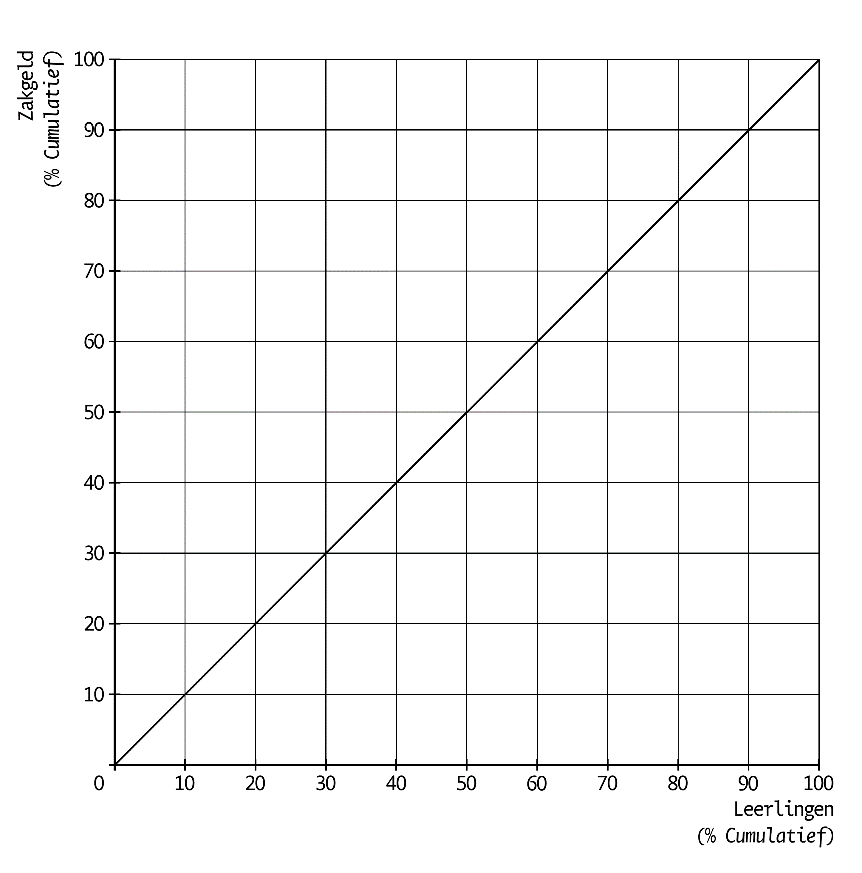 Uitwerking opdracht 4.1a.b.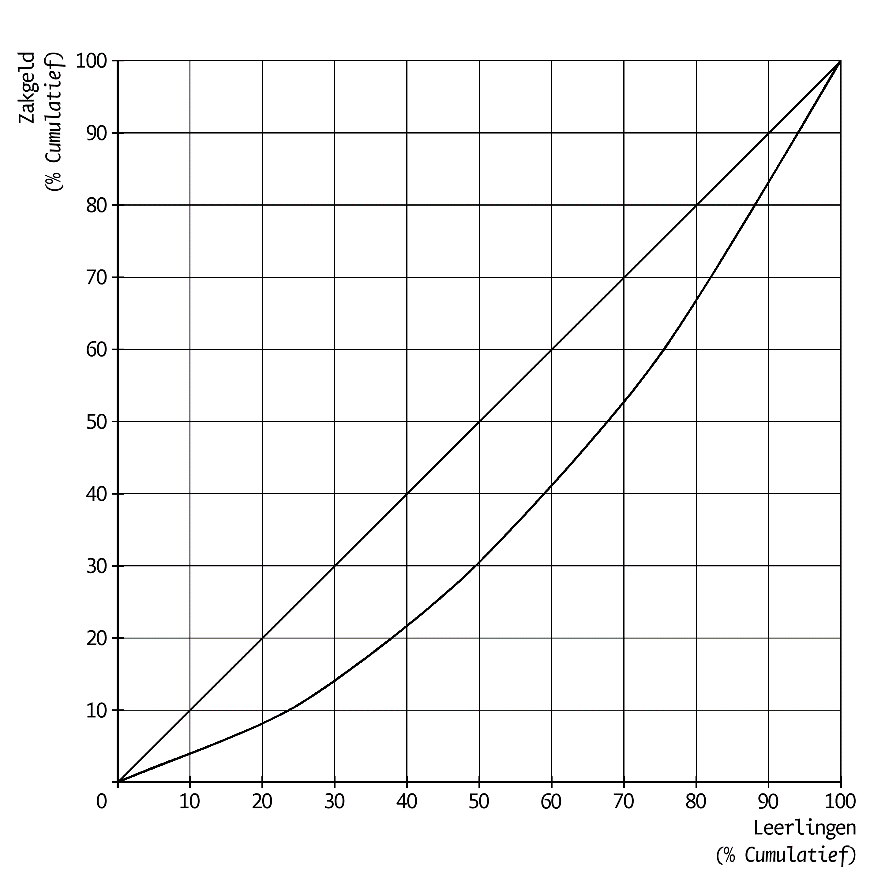 c.	De rijkste zakgeldontvangers krijgen 100% - 59,4% = 40,6% van het totale zakgeld.d.	Als iedereen er € 20 bij krijgt wordt de verdeling gelijker. Er is dan sprake van nivellering. Voor de laagste categorie is € 20 bijna een verdubbeling van hun zakgeld. Voor de hoogste categorie neemt het zakgeld slechts met 14% toe.aantal leerlingen2341532zakgeld per maand€ 25€ 40€ 60€ 75€ 90€ 120€ 140zakgeld-categorieaantal leerlingenaantal leerlingen in % van het totaaltotale zakgeld per categoriezakgeld per categorie in % van het totaalleerlingen in % cumulatiefzakgeld in % cumulatief€ 0 - € 50€ 51 - € 80€ 81 - € 110>  € 110Totaalzakgeld-categorieaantal leerlingenaantal leerlingen in % van het totaaltotale zakgeld per categoriezakgeld per categorie in % van het totaalleerlingen in % cumulatiefzakgeld in % cumulatief€ 0 - € 50525%€    17010,8%25%10,8%€ 51 - € 80525%€    31520,0%50%30,8%€ 81 - € 110525%€    45028,6%75%59,4%>  € 110525%€    64040,6%100%100%Totaal20100%€ 1.575100%